LESSON 7	APRIL 14, 2024	SUBJECT: Faith of a Centurion	DEVOTIONAL READING: Zechariah 8:18-23BACKGROUND: Luke 7:1-10	LESSON: Luke 7:1-10MEMORY VERSE: “That is why I did not even consider myself worthy to come to you. But say the word, and my servant will be healed.” Luke 7:7 NIVLESSON AIM: To be inspired to have great faith in Jesus.INTERNATIONAL SUNDAY SCHOOL STUDY OUTLINE	BACKGROUNDWhere were Jesus and His disciples ministering to the people before this week’s lesson? Luke 6:12, 17aWho sought out Jesus? Luke 6:17bWhy did the people seek Jesus? Luke 6:18-19 [What Jesus taught the people as recorded in Luke 6:20-49 is commonly called the Sermon on the Plain in contrast to Matthew’s account (Chapters 5-7), Sermon on the Mount.]I. THE CENTURION’S REQUEST (LUKE 7:1-5)Where did Jesus go after ministering to the people on a level place in the plain? Locate on a New Testament map. Luke 7:1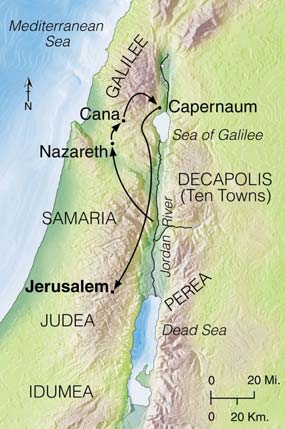 Whose servant needed Jesus’ assistance as He entered Capernaum? Luke 7:2aHow did the centurion view his servant? Luke 7:2bWhat was the condition of the servant? Luke 7:2cWhat was a centurion? Use a Bible Dictionary.What do you think led the centurion to seek Jesus’ assistance? Luke 7:3a (4:31-37)Whom did the centurion send to ask Jesus to help his servant? Why do you think he sent others instead of going himself? Luke 7:3bHow did those who sought Jesus on the behalf of the centurion approach Jesus? Luke 7:4aWhat praise did the Jewish elders give the centurion, a Gentile? Luke 7:4b-5II. THE CENTURION’S HUMILITY (LUKE 7:6-8)What was Jesus’ response to the Jewish elders’ request on the behalf of the centurion? Luke 7:6aWhom else did the centurion send to Jesus? Luke 7:6bWhat did the centurion suggest to Jesus? Why? Luke 7:6cWhy did the centurion say he did not go to Jesus personally and request the healing of his servant? Luke 7:7aHow did the centurion demonstrate humility? Luke 7:7aWhat did the centurion believe Jesus was able to do? Luke 7:7bWhat did the centurion say about his position in the Roman army? Luke 7:8III. THE CENTURION’S FAITH (LUKE 7:9-10)How did Jesus react to the centurion’s approach to Him? Luke 7:9aHow did Jesus describe the Gentile centurion’s faith? Luke 7:9bHow had Jesus described the Jewish people’s faith? Mark 6:6How had Jesus described the faith of His disciples? Matthew 8:26What other Gentile did Jesus describe with possessing great faith? Matthew 15:22, 28How do you explain that Gentiles expressed more faith than God’s chosen and covenant people?What was the end result of the centurion’s request? Luke 7:10